UNIVERSITE DE BATNA-2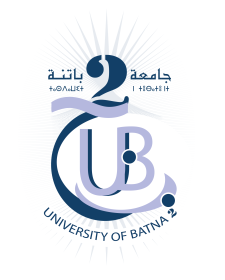 INSTITUT DES SCIENCES DE LA TERRE ET DE L’UNIVERSDépartement de Géographie et Aménagement du TerritoireAnnée Universitaire : 2022 / 2023Année d’étude : M1 Géomatique                                                                        Programme d’examen de Rattrapage                                                   Semestre : 01DateHoraireMatièreLieu d’examenResponsable MatièreSamedi18/03/20239 :00 – 10 :30Langue (En ligne)Bazi.MDimanche19/03/20239 :00 – 10 :30   Analyse spatial du territoireS -096Belloula . MDimanche19/03/202312 :30 – 14 :00Initiation à la géomatiqueS -096Guellouh.SLundi20/03/20239 :00 – 10 :30                                 Télédétection 1S -096Saker.ALundi20/03/202312 :30 – 14 :00SGBDS -096Hadjira.LMardi21/03/20239 :00 – 10 :30SIG          S -096Akakba . AMardi21/03/202312 :30 – 14 :00GéodésieS -096Baazi.HMercredi22/03/20239 :00 – 10 :30Cartographies assistée par ordinateurS -096Bouhata.R